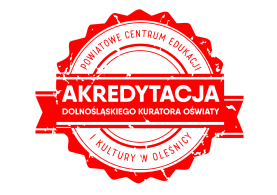 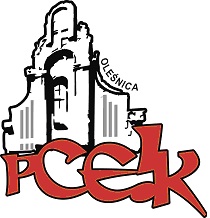 ZAPRASZAMY NA WARSZTAT KOD:  W71Adresaci:  Nauczyciele wszystkich poziomów edukacji, pedagodzy Cele: Poznanie metod odreagowywania napięć psychofizycznych i pozbywania się nadmiaru energii i agresjiPROGRAM SZKOLENIA: Poznanie metod odreagowywania napięć psychofizycznych i pozbywania się nadmiaru energii i agresji  Nauka zrytmizowania organizmu, poprawienia kondycji ruchowej  Doskonalenie uwrażliwienia – ujawnianie zdolności twórczych i fantazji w kreowaniu siebie  Poznanie metod relaksacyjnych – zrelaksowania – autorelaksu  Zapoznanie z różnymi formami aktywizacjiTermin szkolenia –    27.02.2019 r.      godz. 15:00Czas trwania – 5 godzin dydaktycznychOsoba prowadząca  -  Bożena Piotrowska - specjalistka z zakresu edukacji muzycznej, rytmiki, pedagogiki zabawy, muzykoterapii, metod aktywizujących, terapii pedagogicznej; animator stowarzyszenia KLANZA,  wykładowca akademicki.Osoby zainteresowane udziałem w formie doskonalenia prosimy o przesyłanie zgłoszeń do 21.02.2019 r. Zgłoszenie na szkolenie następuje poprzez wypełnienie formularza (załączonego do zaproszenia) i przesłanie go pocztą mailową do PCEiK. Ponadto przyjmujemy telefoniczne zgłoszenia na szkolenia. W przypadku korzystania z kontaktu telefonicznego konieczne jest wypełnienie formularza zgłoszenia w dniu rozpoczęcia szkolenia. Uwaga! Ilość miejsc ograniczona. Decyduje kolejność zapisów.Odpłatność:● nauczyciele z placówek oświatowych prowadzonych przez Miasta i Gminy, które podpisały z PCEiK porozumienie dotyczące doskonalenia zawodowego nauczycieli na 2019 rok oraz z placówek prowadzonych przez Starostwo Powiatowe w Oleśnicy  - 30 zł●  nauczyciele z placówek oświatowych prowadzonych przez Miasta i Gminy, które nie podpisały z PCEiK porozumienia dotyczącego doskonalenia zawodowego nauczycieli na 2019 rok, nauczyciele z placówek niepublicznych  - 150 złverte*  w przypadku form liczących nie więcej niż 4 godziny dydaktyczne i realizowanych przez konsultanta/doradcę  metodycznego zatrudnionego w PCEiK.Wpłaty na konto bankowe Numer konta: 26 9584 0008 2001 0011 4736 0005Rezygnacja z udziału w formie doskonalenia musi nastąpić w formie pisemnej (np. e-mail), najpóźniej na 3 dni robocze przed rozpoczęciem szkolenia. Rezygnacja w terminie późniejszym wiąże się z koniecznością pokrycia kosztów organizacyjnych w wysokości 50%. Nieobecność na szkoleniu nie zwalnia z dokonania opłaty.